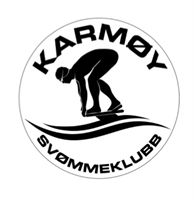 ÅRSMØTE KARMØY SVØMMEKLUBBVormedal, 10.mars 2020Kl 18.00Saksliste til årsmøtetSak 1 Godkjenning av stemmeberettigedeSak 2 Velge dirigent Sak 3 Velge protokollførerSak 4 Velge to medlemmer til å underskrive protokollen Sak 5 Godkjenne innkallingen.Sak 6 Godkjenne saklisten.Sak 7 Godkjenne forretningsorden. Sak 8 Behandle idrettslagets årsberetning. Sak 9 Behandle idrettslagets regnskap Styrets økonomiske beretning,Kontrollutvalgets beretning – gjelder fra 2021Sak 10 Behandle forslag og saker. 
          Innkomne forslag

1) Endring medlemskontingent svømmekurs
2) Opprette støttemedlemsskap.
3) Økning av medlemskontingenter.
4) Æresmedlem i KSK 2020.
5) Organisering og ansettelse av rekrutt trener.
6) Bærekraftig idrettslag.                          Sak 11 Fastsette medlemskontingent Sak 12 Vedta idrettslagets budsjett.Sak 13 Behandle idrettslagets organisasjonsplan. 
             - Mandat til å se på organisasjonsplan i Karmøy Svømmeklubb.Sak 14 Foreta følgende valg:

Valgkomiteens innstilling til årsmøte blir som følger: 
LEDER: Jørgen Grønfur (Ikke på valg) 
NESTLEDER : Sandra Larsen (Ikke på valg) 

STYREMEDLEM: Andrika Hagfjäll Lande (Ikke på valg) 
STYREMEDLEM: Roy Rossebø (Velges for 2 år) 
STYREMEDLEM: Anne Marthe Møinichen (Velges for 2 år) 
STYREMEDLEM: Karl Eivind Høines (Velges for 2 år) 
STYREMEDLEM: Gudmundur Gudmundson (Velges for 2 år) 

1. VARA: Anne Sofie Østerhus (Velges for 2 år) 
2. VARA: Trond Abrahamsen (Velges for 2 år) Kontrollutvalg: Leder: Reidar WestreMedlem: Aijla NikelisVara: Tina LindnesRepresentanter til ting og møter i de organisasjonsleddidrettslaget har representasjonsrett eller gi styret fullmakttil å oppnevne representantene.Representant til Idrettsrådet i Karmøy: Gi styre fullmakt til å oppnevne representant 
Valgkomité: 
Leder: Tore Frøyland-Jensen
Medlem1: Elén Solberg
Medlem2: Eva Utseth GangstøÅrsrapport 2019Styret
- Styreleder Jørgen Grønfur

Det har vært stor aktivitet også i 2019, med månedlige styremøter. Daglig leder har som innledning til hvert styremøte gitt statusoppdatering fra drift av klubben, statusrapportene har vært grundige og har vært et godt underlag for Styret til å ta beslutninger og sørge for rett prioritering på saker.Ansettelse av daglig leder fra 01. april 2019 har avlastet Styret med administrasjon av klubben og ikke minst så har daglig leder bidratt til økt aktivitet og omsetning i Svømmeskolen. Resultatet for året som helhet endte med overskudd, dette skyldes i hovedsak økt omsetning fra Svømmeskolen, arrangering av LÅMØ og tilskudd fra Kommunen for utlegg som klubben hadde i 2018 ifbm installasjon av nye start paller i Karmøyhallen.  Arrangering av LÅMØ var en av de største bidragsyterne til et positivt økonomiske resultat i 2019, dette skyldes i hovedsak et dugnadsengasjement i klubben av ypperste klasse, i tillegg til en enorm dugnadsinnsats så fikk vi også sponsorgaver fra det lokale næringsliv som bidro til at vi klarte å gjennomføre et så stort og omfattende arrangement som LÅMØ.  Det kan også nevnes at Karmøy Svømmeklubb fikk mye skryt av arrangementet, både fra publikum, dommere, trenere og svømmere noe som vi absolutt skal være stolte av.I 2019 har vi hatt utfordringer med å tilby et fullgodt trenertilbud til rekruttene, noe som har medført at vi må tenke nytt på hvordan vi er organisert og hvordan vi skal sikre best mulig trenertilbud til rekruttene i klubben.  Karmøy svømmeklubb har i mange år vært prisgitt at foreldre og andre som står klubben nært har hatt nødvendig kompetanse og at de på dugnad har tatt på seg oppgaven som rekrutt trenere i klubben. Karmøy Svømmeklubb har på mange måter vært «heldig» med at vi har hatt denne kompetansen innad i klubben, men i den senere tid så har vi hatt utfordringer med å kunne gi et bredt og godt nok tilbud til alle rekruttene. Styret har som en konsekvens av dette utarbeidet et forslag til sak på Årsmøtet om at Styret gis mandat til å omorganisere og videre ansette en rekrutt trener som vil ha til hovedoppgave å ivareta treningstilbudet til alle rekruttene i klubben. Det er i denne sammenheng viktig å påpeke at klubben fortsatt vil være absolutt avhengig av at foreldre stiller på dugnad som rekrutt trenere, rekrutt treneren vil ha ansvaret for å planlegge treningene og gjennomføring av disse, men han/hun vil være avhengig av støtte fra foreldre med trenerkompetanse på treningene. Medlemsutviklingen i klubben økte i fjor og telte 587 medlemmer i 2019. Medlemstallet som ble oppgitt i 2018 på 643medlememr var inkludert 95 barnehagebarn som ikke betaler medlemsavgift disse ble feilaktig tatt med, her skulle medlemstallet for 2018 ha vært 548.Trenere i 2019
Karmøyhallen: Daniel Sandhåland, Tore Frøyland-Jensen, Merete Instebø, Kjell Audun Skogen + foreldretrenere. 
Vormedalshallen: Helge Heiberg (hovedtrener), Krisztian Hauer, Elén Solberg  Sportslig utvalg/trenerutvalg
- Leder i sportslig utvalg Jørgen Grønfur
Sportslig utvalg har i samsvar med organisasjonsplan for Karmøy Svømmeklubb bestått av styreleder, oppmenn og hovedtrener. Det har vært fire møter med sportslig utvalg i 2019, og i tillegg ett trenermøte hvor alle trenerne i klubben var representert. Det har vært konstruktive og gode møter, og dialogen har vært bra i 2019. Sportslig utvalg har spesielt hatt fokus på utarbeidelse av terminlister og sikre at klubben tilbyr et godt og bredt tilbud til svømmerne i klubben. I tillegg så har det vært fokus på bli bedre på å involvere utøverne mer aktivt i plan for egen utvikling, og som et pilot prosjekt ble enkelte av dialogsamtalene flyttet til en pizzeria for å prøve om miljøforandring ville gi bedre og mer åpen dialog mellom utøver og trener. Dette var et positivt testprosjekt som vi mener kan videreutvikles i 2020.Et viktig tema på treningsmøtet var å få belyst og diskutert utfordringene med å kunne tilby tilstrekkelig trenerkompetanse for alle rekruttene, og som et resultat av dette ble det besluttet å presentere en sak videre til styret/ årsmøtet på organisering og om det var mulig å få til en mer profesjonell og forutsigbar trenerløsning for rekruttene. Krav til politiattest 
- Andrika Hagfjäll-Lande
Styret i Norges Idrettsforbund og olympiske og paralympiske komite (NIF) vedtok 10. mars 2008 at all norsk idrett skal kreve politiattest mot seksuelle overgrep mot barn. Styret i Karmøy Svømmeklubb har fram til 2018 fulgt opp vedtaket kontinuerlig (hvert 3.år), og alle trenere, instruktører, styret og foreldre som hjelper til, skal ha og har godkjent politiattest. Etter samtale med politiet som drifter ordningen, kan vi ikke lenger kreve fornyet attest fra de som allerede har godkjent attest med riktig formål. Det betyr at det kun er nye som det kan kreves attest fra, om de skal være reiseleder, trener, badevakt, instruktør eller ha en annen rolle der de er i kontakt med barn og unge i klubben og klubbens drift som åpen bading.Andrika Hagfjäll-Lande er ansvarlig for kontroll av politiattest, og fører liste over godkjente attester. Ingen dokumenter med personopplysninger blir lagret hos Karmøy Svømmeklubb etter kontrollert attest, i henhold til retningslinjer utfra GDPR.Dommere i 2019
- Roy Rossebø

Dommere i 2019: Lorna Dyrkolbotn, Sigve Larsen, Natasza Grønfur, Jørgen Grønfur, Veronika Engvall, Arild Samuelsen, Elén Solberg Holm, Unni Medhaug, Kristian Gunnarshaug, Yiguang Xu Nilssen, Roy Erling Rossebø, Grethe Westre, Anne Sofie Østerhus , Martha Krawiec og Kathrine Dahle . 
Klubben har i 2019 hatt 15 kretsdommere. Av disse 15 er en starter og en er forbundsdommer. 
Det er alltid et behov for å utdanne nye dommere og det bør søkes å utdanne minst 3 nye kretsdommere årlig for å kunne opprettholde antallet, da det alltid vil være et naturlig frafall. 
Ett samarbeid med HSK er på trappene med tanke på å få lagt ett felles dommerkurs til Haugalandet ILA høsten 2020. Det er  behov for en overdommer i klubben. 
Dommere I klubben har I 2019 deltatt på lokale stevner på begge sider av Boknefjorden. I tillegg har KSK hatt dommer representert på bade UM og NM kortbane.Oppsummering konkurransegruppen 2019
- Sandra Larsen

- 2019 har det vær 19 svømmere i konkurransegruppen til Helge og Daniel og 7 svømmere i gruppen til Krisztian og Tore.
Medaljer NM langbane 
Maria: 2.plass 400 fri
Silje: 3.plass 200 friMedaljer UM kortbane
Aleksander: 2. plass 100 fri, 50 fri
Johan: 200 ryggMedaljer LÅMØ
Sara: 1. plass sammenlagt
Mina: 5. plass sammenlagt
Sara: 1. plass 400 fri, 200 rygg, 200 IM, 2. plass 100 fly, 200 bryst
Mina: 1. plass 200 bryst
Silje: 3. plass 200 rygg
Amund: 2. plass 400 fri
Aleksander: 2. plass 100 fly
Johan: 2. plass 200 ryggMedaljer ÅM
Sara: 2. plass sammenlagt
Sara: 1. plass 400 fri, 2. plass 200 rygg, 3. plass 200 IM
Mina: 3. plass 200 brystStørre stevner og leirerSkagerak Swim: 
Følgende deltok: Aleksander, Johan, Stian, Elias, Eskil, Amund, Mina, Maria, Helene, Kaja, Sara, Haide, Kristina, Landsdel Årsklassemønstring (LÅMØ):
Følgende deltok: Amund, Oda, Aleksander, Christian, Isa, Eskil, Helene, Johan, Sara, Silje, Lazar, Haide, Kristina, Mina, Eirik, Ørjan.Antwerpen: 
Følgende deltok: Maria, Stian og Aleksander.Påskeleir:
Det ble arrangert treningsleir på MOSIR Oswiecim i Oswiecim, Polen. 
Det var totalt 19 svømmere med fra KSK. 
Følgende svømmere deltok: Aleksander, Stian, Ørjan, Johan, Amund, Lazar, Olav, Eskil, Elias, Christian, Maria, Victoria, Silje, Sara, Mina, Kaja, Kristina, Helene, Haide.Årsklassemesterskap (ÅM): 
Følgende deltok: Amund, Johan, Lazar, Sara, Helene, Silje, Haide, MinaBSF: 
Følgende deltok: Aleksander, Stian, Ørjan, Maria, Kaja, Kristina, Mina, SaraAberdeen: 
Følgende deltok: Ørjan, Stian, Maria, Victoria, Kristina, Kaja, Mina, Haide, Sara, Elias, Christian, Lazar,  Aleksander, Amund.AdO Cup:
Følgende deltok: Olav, Andreas, Lazar, Eirik, Oda, Leona, Isa, Victoria, Kaja, MinaTreningsleir Mallorca:
Følgende deltok: Aleksander, Stian, Ørjan, Eskil, Elias, Christian, Johan, Amund, Maria, Silje, Victoria, Kristina, Mina, Kaja, Haide, Sara, Helene.NM langbane: 
Følgende deltok: Maria, Silje, Sara, Kaja, Mina, Stian, Aleksander.NUSS: 
Følgende deltok: Ørjan, Amund, Eskil, Elias, Christian, Mina, Kaja, Helene, Kristina, Victoria, Sara, Haide.Ungdomsmesterskap (UM):
Følgende deltok: Amund, Aleksander, Eskil, Johan, Ørjan, Kaja, Sara, Haide, MinaNM kortbane jr/Sr
Følgende deltok: Johan, Stian, Maria, Silje, Kaja, Sara, MinaOppsummering av året 2019 for rekruttgruppa
- Grethe Westre Rekruttgruppa har holdt seg stabil med 29 aktive svømmere i starten av året til 34 ved årsavslutning. Rekruttene har hatt en aldersfordeling fra 7-13 år. KarmøyhallenI Karmøyhallen er rekruttene inndelt i 2 grupper. Gruppe 1, bestående av de nyeste og yngste rekruttene, har i 2019 vært opp i 18 svømmere på det meste. Gruppen blir trent av flere foreldre. Pga. lite svømmerfaring blant de fleste foreldre har Daniel, i deler av året, vært med på starten av mandagstreningene. Dette vil kunne gi en synergi effekt ved økt kompetanse blant foreldrene. Gruppen har 2 treninger i uken. Gruppen har hatt tilbud om 1- 2 baner noe som sier seg at det kan være svært trangt i banene.Gruppe 2, bestående av svømmere som nærmer seg å løyse, lisens blir trent av Tore Frøyland Jensen og har tilbud om 3 treninger i uken. I 2019 ble 3 rekrutter fra gruppe 1 flyttet over på gruppe 2. VormedalGruppe 1 blir trent av Elen Solberg Holm. Denne gruppen har vært stabil på ca. 13 svømmere.  Gruppen tilbys treninger onsdag, torsdag og fredag. I tillegg har noen av svømmerne deltatt på treninger kjørt av Krisztian Hauer på mandager og fredager. Dette er rekrutter som nærmer seg løysing av lisens. Stevner og sosiale aktiviteterI mai deltok 16 svømmere på Vårskvetten i mai. De overnattet i en barnehage rett i nærheten. De avsluttet turen med hopp og sprett i trampolinepark på Åsane. Sandnesrekrutten i oktober ble kombinert med overnatting i Sandnes. 20 svømmere tok turen sammen med foreldre og søsken. Rekruttene fikk hoppet i fra seg i trampolinepark for deretter å ha Halloweenparty i barnehagen som de overnattet i.Denne type turer er viktig for å bygge opp ett samhold på tvers av svømmehallene.Rekruttene har deltatt på følgende stevner:Haugesunds avis Open, Haraldshallen,  2-3. februar SSK rekrutten, Hundvåg svømmehall, 23. marsVårskvetten, Åstveithallen, 4- 5 maiRekruttstevne, Karmøyhallen 22.09.19Sandnesrekrutten, Riskahallen 27.10.2019Grøtstevnet, Vormedal 15.12.2019Årsrapport Svømmeskolen Karmøyhallen og Vormedalshallen 2020Svømmeskoleansvarlig: Nina K Sandhåland, Daniel Sandhåland (fra 01.04.19)
Instruktører:Anna Møinichen Alsos (fra høst 2019)Lena Dyrkolbotn (vår 2019)Rakel Eriksen (vår 2019)Malin Rønning Evensen (vår 2019)Marlene Madsen FossdalHanne Frøyland-JenssenKristian Gunnarshaug (fra høst 2019)Emma Hilmarsen (fra høst 2019)Ivan Aleksander Alvestad Larsen (vikar)Annelise NilssenEli Ådland NilssenPer Steinar NilssenDavid SandhålandDaniel SandhålandJohs Seeberg (vår 2019)Tim SeebergAndreas Ulvedal (fra høst 2019)Johann Varne Thorsen (vår 2019)Celina ValderhaugChristina Strømme Vestre (fra høst 2019)Anja YtrelandEmma ØstenstadJohanne Øygarden900 kursplasser har blitt benyttet totalt i begge haller i løpet av 2019 (804 i 2018). Økningenskyldes i stor grad ansettelse av daglig leder fra april 2019 med enda mer fokus påsvømmeskolen. Alle ordinære kursene har ikke vært fulltegnet. Vi har tilbudt 121 ulike kursder 83 har vært fullbooket. Det vil si at vi pr dags dato har mulighet å øke antallet personer på kurs ytterligere i begge haller.
Karmøyhallen:I 2019 har 706 kursplasser blitt benyttet. 154 personer har gått på to eller flere kurs i perioden. Vi har hatt 86 kurs å tilby. Nytt for året i Karmøyhallen er Tilrettelagt kurs for barn med funksjonsnedsettelse. Vi søkte NSF om midler til å starte opp slike kurs slik at kursavgiften skulle bli billigst mulig for familiene som deltok. Vi fikk innvilget kr 10 000,- til dette arbeidet og Eli Ådland Nilssen har ledet kursene. Tilbudet har blitt godt mottatt.Fordelingen på kursene har vært som følger:25 Hvalkurs - 223 personer (inkludert 10 barnehagesvømmekurs på til sammen 100 barn)14 Pingvinkurs – 140 personer14 Selungekurs – 112 personer7 Selkurs – 50 personer6 Rekruttkurs – 38 personer13 Babysvømmekurs – 94 personer4 Småbarnskurs – 35 personer3 Tilrettelagt for barn med funksjonsnedsettelse – 14 personerVormedalshallen:
I 2019 har 194 kursplasser blitt benyttet. 54 personer har gått på to eller flere kurs i perioden. Vi har hatt 35 kurs å tilby.
Fordelingen på kursene har vært som følger:3 Hvalkurs – 18 personer6 Pingvinkurs – 32 personer8 Selungekurs – 53 personer6 Selkurs – 33 personer4 Rekruttkurs – 21 personer8 Voksenkurs – 37 personerKursene i begge haller har i hovedsak gått tradisjonelt med en undervisningsdag i uken, menvi har også hatt intensivkurs med undervisning to eller flere dager i uken. Vi arrangerte ikkesommerkurser i 2019. Vi videreførte i 2019 søknad om kurs for barnehagebarn via Fylkesmannen. Vi søkte om å få midler til 105 barn og dette ble innvilget. 100 barn fra ulike barnehager i kommunen (5-6-åringer) fikk svømmeundervisning i barnehagetiden.Også i 2019 har Svømmeskolen hatt et tett samarbeid med Karmøy Kommune med hensyn til kurs for innvandrerbarn. Daniel Sandhåland har vært instruktør for disse kursene mandagformiddag gjennom våren og høsten. Det har vært innføringsklassene på Kopervik skole,Sevland skole og Stangeland Ungdomsskole som har deltatt. Til sammen har vi hatt 36benyttede kursplasser på disse kursene. Kursene er ikke registrert i tryggivannsystemet da det er kommunen som betaler med midler fra Fylkesmannen. 36 kursplasser må derfor plusses på overnevnte kursplasser benyttet totalt i begge haller.Det har vært ett fellesmøte med instruktørene i 2019 (høst) og ellers etter individuelt behov. I tillegg har det vært samtaler med nye instruktører fortløpende gjennom året.Nina Sandhåland deltok på Kompetansehelgen i regi av Norges Svømmeforbund våren 2019.Kvalitetssjekken for Norges Svømmeskole 2019 ble utført i desember 2019 og KarmøySvømmeklubb sin Svømmeskole scorer 138 (85,7 %) av totalt 161 poeng.Nina Sandhåland utarbeidet våren 2019 «Håndbok for Svømmeskolen» etter mal fra NSF.Den offentlige utgaven er godkjent av styret og lagt ut på Hjemmesiden. I tillegg er derutarbeidet en mer detaljert håndbok til hjelp for den daglige driften av Svømmeskolen somklubbens svømmeskoleansvarlig kan bruke ved behov.Karmøy Svømmeklubb vil rette en stor takk til alle våre dyktige instruktører. Takk forsamarbeidet i året som har gått. Hver og en av dere gjør en fantastisk jobb som KarmøySvømmeklubb er helt avhengig av.
Februar 2020Daniel Sandhåland og Nina K. SandhålandForeldregruppen
- Anne Sofie Østerhus
Foreldregruppa har i år bestått av:Anne Sofie M. Østerhus (medlem av styret), Natasja Grønfur og Lina Munkejord. Dette har vært veldig bra ift samarbeid på tvers av at vi kjenner ulike behov mtp oppgavelister ved våre egne stevner. Viktig at det er representanter fra begge haller her, ift kjennskap av for eksempel foreldre. Foreldregruppas arbeid har i 2019 i all hovedsak dreid seg om å planlegge og legge til rette for kafédrift ved de ulike svømmestevnene ved KSK. LÅMØ var en rik erfaring å ta med seg, og kafeansvarlige bestod av Inger Margareth Frøiland-Jensen og Lina Munkejord. Disse to hadde veldig god kontroll og vi kna bare bøye oss i støvet for en fantastisk kafedrift.Foreldregruppa har i år, som i fjor, kun hatt møter i forkant av egne stevner. Her blir alt som har med kafeen planlagt. På stevnene har vi alltid god hjelp av de andre medlemmene i styret.  Oppgavelister blir sendt ut på mail, og endringer/byttinger må medlemmer ta på eget ansvar. Dette fungerer godt for noen, men det er alltid noen reaksjoner på dette. Noen føler de få mange oppgaver, og andre kommer med forslag for flere oppgaver de kan ta del i. Vi prøver å yte maksimal dugnad ved våre arrangement, og dette er særdeles viktig ved at vi er en liten klubb. Listene inneholder oppgavefordeling, som levering av mat/gevinst, stå i kafé, oppgaver i hallen etc. Oppgaven skal krysses ut av den enkelte når den er utført.Det blir notert ned evt. manglende gjennomførte oppgaver, for mye mat/for lite mat etc. etter hvert stevne. På denne måten har vi muligheter for å rette opp i ting til neste gang. Håper dere vanvittig flotte kakebakere, bollebakere osv., fortsetter det flotte arbeidet dere legger i det. Uten dere hadde klubben ikke hatt den flotte inntekten som er ved stevner. Fantastisk! Vi sender ut den største TAKK.Det er også i denne sammenheng viktig at foreldregruppa får en oversikt over hvem som skal være dommere, tidtakere, speaker etc. av egne folk, slik at vi ikke setter de samme personene opp som kafé vakt. Foreldregruppa prøver å la være å gi oppgaver til foreldre som ikke har svømmere med på et stevne. Unntak her er styremedlemmer.Ved stevner i Karmøyhallen må det sjekkes hvilke andre aktiviteter som skjer i hallen. Ved minihåndball-turneringer må vi ha mer mat i kafeen. Det fungerte greit ved Haugaland Kraft at vi hadde garderobe nede til å ha som kjøkken. Litt mer tungvindt med bæring av mat og drikke opp og ned en etg, men her hadde vi mange gode hjelpere som stod på. Det er viktig at innsvømming skjer samlet i Karmøyhallen. Vi er avhengige av at mat og kaffi blir levert fra morgenen, og ikke etter innsvømming. Dessverre har ikke dette fungert i 2019.Ellers har vi arrangert sommeravslutning ved Fotvannet på Bygnes, med utleige av Kano, kafédrift og loddsalg med utlodning. I 2019 kunne vi gjennomføre grilling, der pølser var toppers. Neste år kunne det garantert vært også salg av hamburgere. Dette ble etterspurt. Egne stevner 2019:12-13. januar, 2019: Haugaland Kraft Open i Karmøyhallen14-17. mars, 2019: LÅMØ Vest22. september 2019: Rekruttstevne i Karmøyhallen15. desember 2019: Grøtstevne i VormedalshallenÅpen bading 2019 
- Darek KrawiecÅpen bading er blitt en god inntektskilde og vært en suksess for Karmøy Svømmeklubb siden klubben fikk mulighet å drive det med oppstart i februar 2014. Åpen bading i Vormedalshallen fører med seg dugnadsinnsats fra foreldrene i konkurransegruppen i klubben og det har til tider vært vanskelig å få kabalen til å gå opp, spesielt at klubben driver dette jevnt fra Januar til Juni og fra midt i september til ut av året. Vi er blitt helt avhengig av at det er minst en utdannet badevakt 1 som kan ha i alle fall en fast vakt i uken i tillegg til foreldre. Høsten 2019 en del av foreldre klarte å ta / fornye et kurs for badevakt 1, men vi trenger fortsatt flere villige.Åpen bading fortsetter å gi mye tilbake til Karmøy Svømmeklubb i form av masse positiv omtale og gode inntekter. En viktig grunn for å fortsette dette tilbudet er alle positive tilbakemeldingene fra brukerne. Brukerne er fra alle samfunnslag og alle alderstrinn. Vi ser at det er behov for dette tilbudet til grupper som ofte havner utenfor organisert trening, og så for arbeidsaktive folk.Målet vår er å tilby også bedrifter en klippekortordning for bedrifter i delen av Sør-Haugesund og Nord-Karmøy.